How to Apply for a Volunteer Grant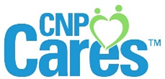 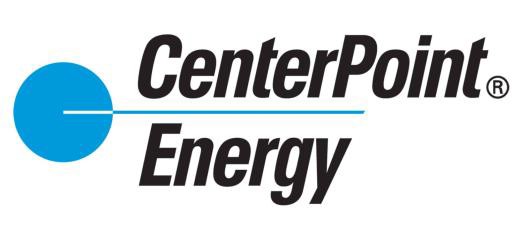 You will have to log at least 40 volunteer hours toward a non-profit organization before you will see the link to apply for your volunteer grant.Contact: Mary Lynn Kallina at MaryLynn.Kallina@CenterPointEnergy.com or 713-207-7596Access CNP Cares and click the ‘LOG HOURS’ link on the top menu. 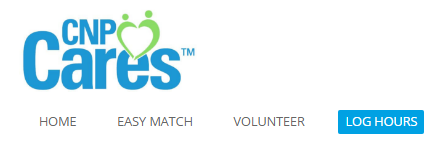 2.Scroll to the bottom of the page to the ‘Apply for Volunteer Grant’ section. Click the ‘Apply for a Volunteer Grant link’Note: The link will only be visible once you have logged the 40 hours towards one organization. Please remember that you may only receive one volunteer grant per year. 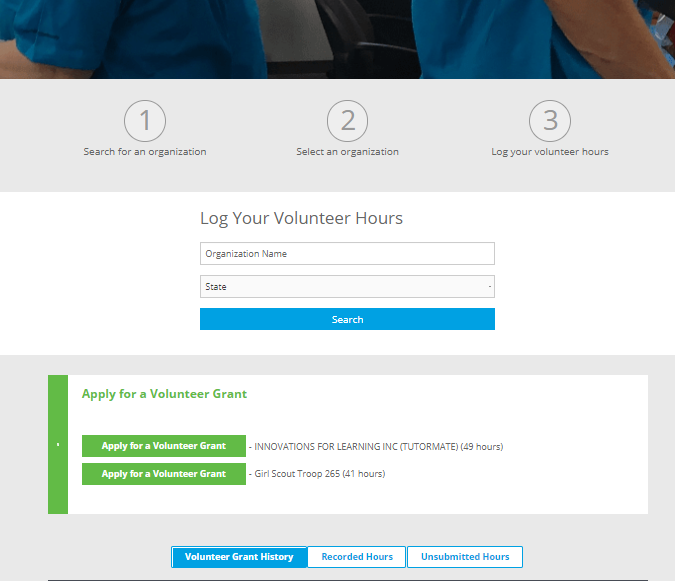 3.Complete the details of the grant application for the local organization and click ‘Save and Proceed’.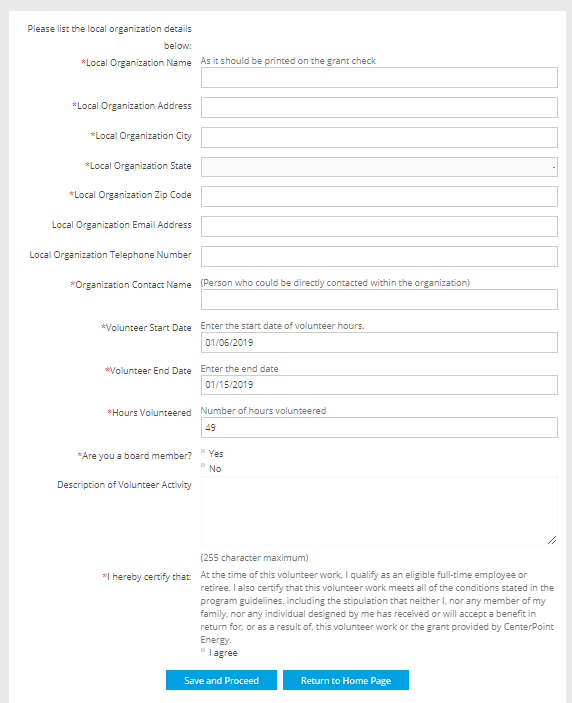 4.Review the information on the grant application and click ‘Submit”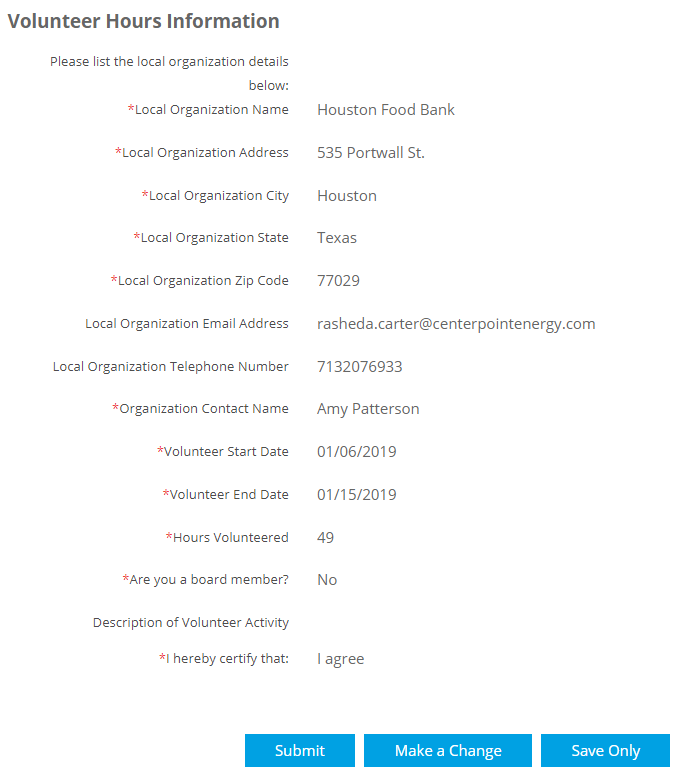 5. You will receive a confirmation of your successfully submitted grant application.Grant checks will be processed and disbursed to the employee within 60 days of the quarterly submission deadline.  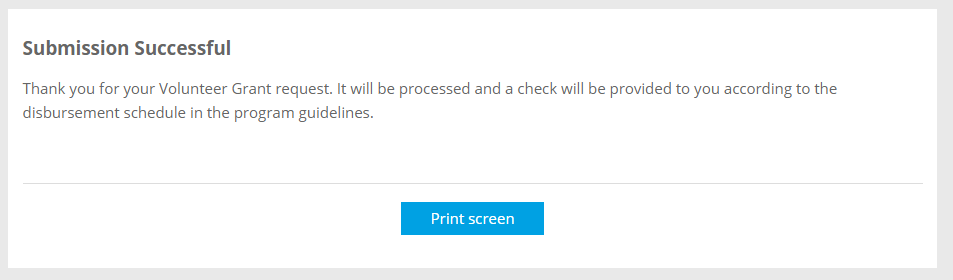 